EDPJP  - SEANCE D’ENTRAINEMENT 2 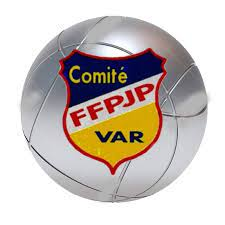 Echauffement Cardio : Echauffement : tour du parking pour monter son cœur à 90 pulsations / minute10 m à cloche pieds gauche 10 m à cloche pied droitCoordination : 20 de marche militaire en exagérant le balancier des bras !Respiration : 3 inspirations en gonflant la cage thoracique et en soufflant fort par la bouche puis 3 inspirations par le nez en gonflant le ventre. C2 - Maitriser la motricité du lancer : évaluation de l’efficacité au tir / au point C2 - Maitriser la motricité du lancer : évaluation de l’efficacité au tir / au point Evaluation de l’efficacité au point Le triangle 1 3 5 Pointer pour atteindre une cible choisie avec le plus d’efficacité possible A chaque séanceIndividuel / 10 essais VOIR fiche situation + fiche de résultat Pointer dans la cible.  Rechercher le score le plus élevé possible (maxi 50 points). Chaque boule est enlevée de la cible à chaque essai. Si la boule est dans la cible intensité = 1 (10 boules réussies = 100%)Le nombre total de point obtenus = volume = 50 points maxi= 100%  (exemple 20 points = 40%) VOIR FICHE situation + calculs sur fiche résultat  Evaluation de l’efficacité au tirLa boule cible Tirer pour frapper la boule cible avec le plus d’efficacité possible Individuel / 10 essais  VOIR fiche situation + fiche de résultat Tirer la boule dans la cibleIntensité = 0 si boule loupéeIntensité = 1 si boule touchée ou frappéeVolume = 1 si boule touchéeVolume = 3 si boule cible sortieVolume = 5 si carreau C1 C11 Apprendre à s’affronter (score, stock de boules, terrain, stratégie attaque / défense)C1 C11 Apprendre à s’affronter (score, stock de boules, terrain, stratégie attaque / défense)Jeu de la ligne magique Faire une ligne de 3 avant l’autre équipe (morpion)Voir fiche situation ligne magique  2 contre 2 – 3 boules par joueur à minima 1 couleur de boule par équipe) – chaque joueur joue à la distance de sa catégorie un carré de 3 cases par 3 (9 cases). Chaque case fait 60 cm de côté. jeu alternatif (joueur 1 équipe A puis joueur 1  équipe B puis joueur 2 équipe A etc.)TEMPS 1 1 boule arrêtée dans une case libre est remplacée par une coupelle placée au centre.Si une boule arrive dans une case occupée, elle est enlevée et on laisse la coupelle.Une coupelle peut être enlevée si elle est tirée (annonce du joueur)TEMPS 2 Même jeu mais ce sont les boules pointée des joueurs qui sont placées au centre. Les boules tirées ne sont valable que si elles sont annoncées. Les boules déplacées par quelque action que ce soit resten en place dans la case si elle est libre.  Une partie devant l’éducateur / coach  1 partie en 13 points  - chaque joueur joue à la distance de sa catégorie 2 contre 2 ou 1 contre 1 selon le nombre de jeunes. Chaque joueur annonce au coach ce qu’il souhaite faire (ajouter / enlever ou  gêner . . . + et la cible/zone  choisie )